网络小工具推荐1、分数练习巩固、总结提高环节；链接地址：https://www.explorelearning.com/index.cfm?method=cResource.dspView&ResourceID=1008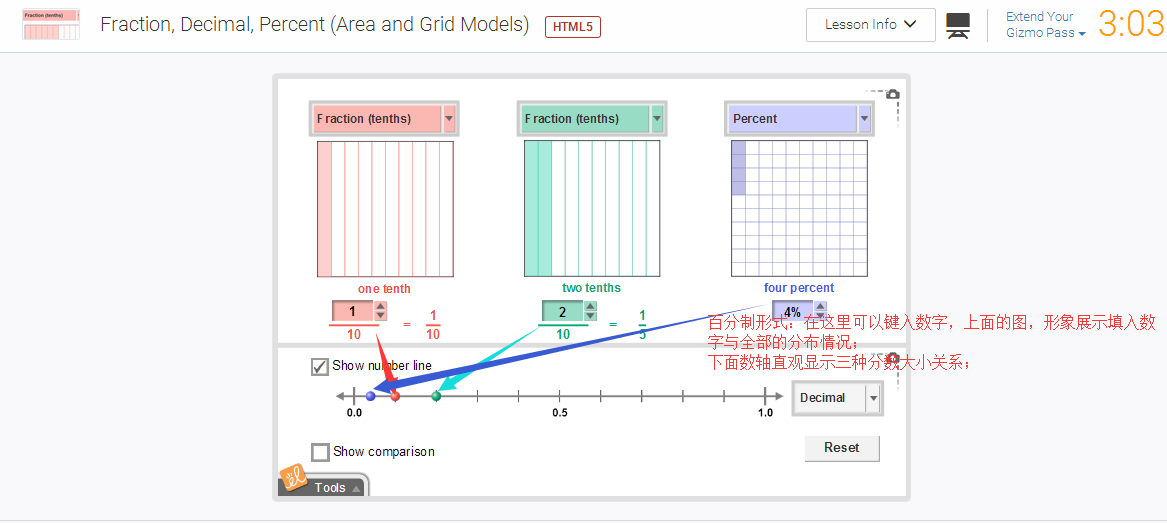 2、整数乘积练习、巩固提高、课后练习环节；链接地址：https://www.explorelearning.com/index.cfm?method=cResource.dspView&ResourceID=1013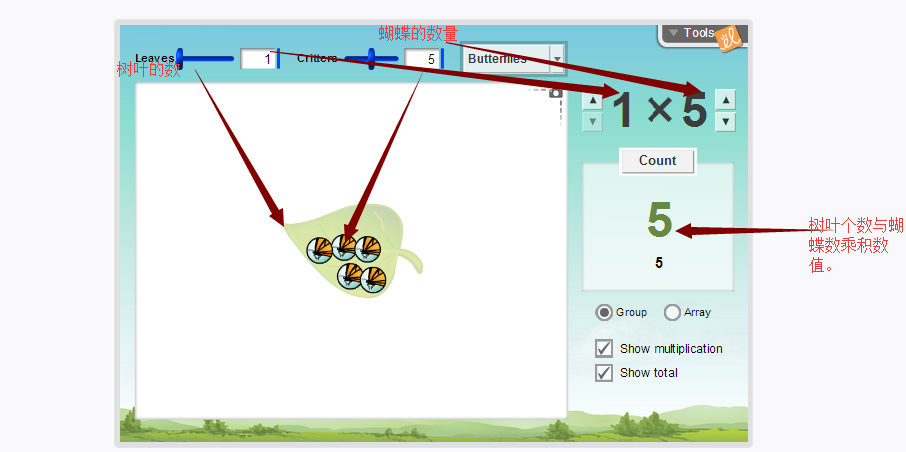 3、加、减链接地址：https://www.explorelearning.com/index.cfm?method=cResource.dspView&ResourceID=1022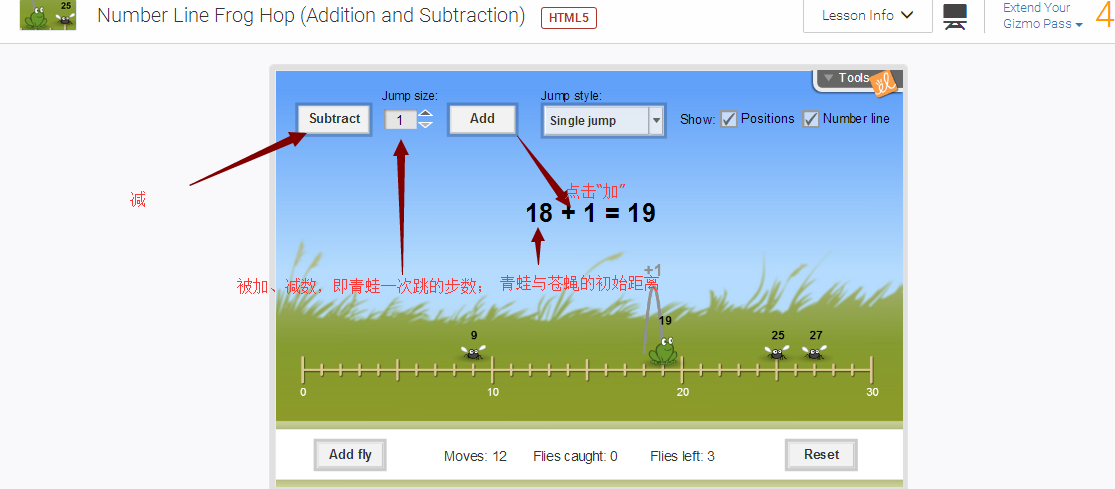 4、多位数加法链接地址：https://www.explorelearning.com/index.cfm?method=cResource.dspDetail&resourceID=1020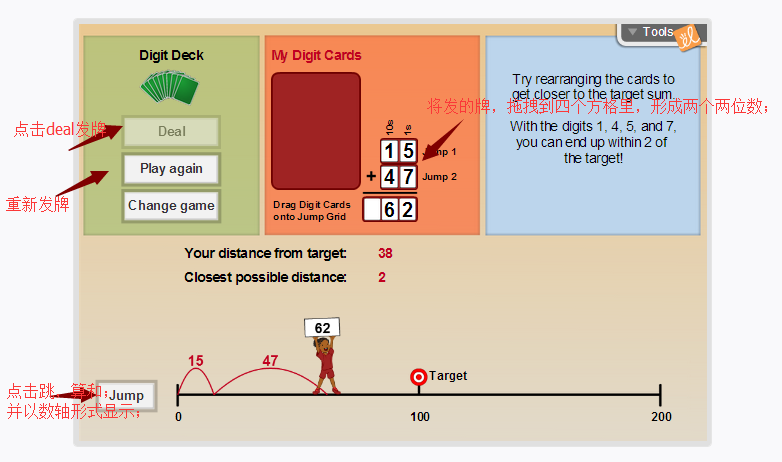 5、分数加法链接地址：https://www.explorelearning.com/index.cfm?method=cResource.dspView&ResourceID=1027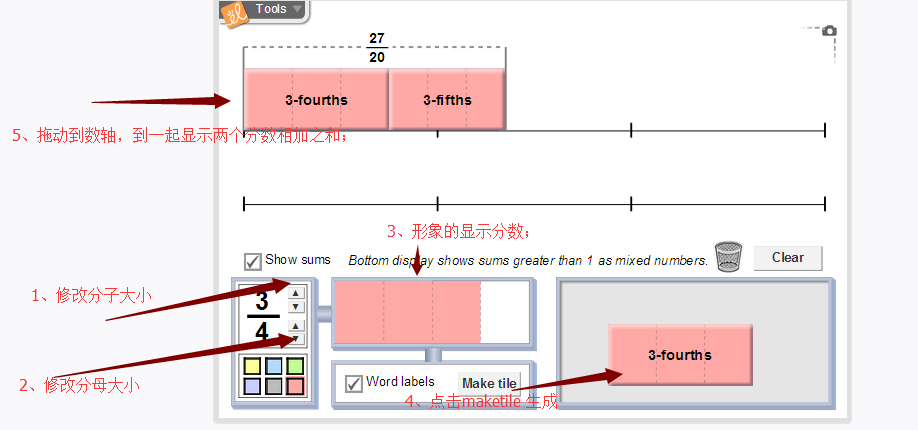 其他学习资源链接地址：https://www.explorelearning.com/index.cfm?method=cResource.dspResourceExplorer&browse=Math